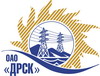 Открытое акционерное общество«Дальневосточная распределительная сетевая  компания»ПРОТОКОЛпроцедуры вскрытия конвертов с заявками участников ПРЕДМЕТ ЗАКУПКИ: право заключения Договора на поставку продукции: «Гусеничный снегоболотоход» для нужд филиала ОАО «ДРСК» «Южно-Якутские ЭС».Закупка№ 533, раздел 2.2.2Плановая стоимость: 3 696 610,20  руб. без НДСПРИСУТСТВОВАЛИ: три члена постоянно действующей Закупочной комиссии 2-го уровня: Заместитель председателя закупочной комиссии - Коржов С.А., Член закупочной комиссии – Лаптев И.А.Ответственный секретарь закупочной комиссии - Моторина О.А. Технический секретарь закупочной комиссии – Терёшкина Г.М.   ВОПРОСЫ ЗАСЕДАНИЯ КОНКУРСНОЙ КОМИССИИ:В адрес Организатора закупки поступило 4(четыре) заявки на участие в закупке в запечатанных конвертах.Представители Участников закупки, не присутствовали на  процедуре вскрытия конвертов с заявками.Дата и время начала процедуры вскрытия конвертов с заявками на участие в закупке: 15:00 часов местного времени 10.04.2013 г Место проведения процедуры вскрытия конвертов с заявками на участие в закупке: 675 000, г. Благовещенск, ул. Шевченко 28, каб. 244.В конвертах обнаружены заявки следующих Участников закупки:РЕШИЛИ:Утвердить протокол вскрытия конвертов с заявками участников10.04.2013г. Благовещенск217-МТПиР№п/пНаименование Участника закупки и его адрес Предмет и общая цена заявки на участие в закупкеПримечанияООО «Автограф» г. Заволжье Нижегородской обл.2 671 694,91 руб. без НДСООО «Спецтех» г. Заволжье Нижегородской обл.2 931 101,69 руб. без НДСООО «РМ-Терекс» г. Москва3 296 610,17 руб. без НДСООО «ТД «Ставропольхимстрой» г. Тольятти3 292 372,88 руб. без НДСОтветственный секретарь________________________О.А. Моторина